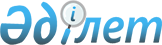 Об организационных мероприятиях по подготовке и проведению республиканских и международных соревнований в 2014 году в Республике КазахстанРаспоряжение Премьер-Министра Республики Казахстан от 31 декабря 2013 года № 197-р      В целях подготовки и проведения республиканских и международных соревнований в 2014 году в Республике Казахстан:



      1. Утвердить прилагаемый состав Организационного комитета по подготовке и проведению республиканских и международных соревнований в 2014 году в Республике Казахстан. 



      2. Контроль за реализацией настоящего распоряжения возложить на Агентство Республики Казахстан по делам спорта и физической культуры.       Премьер-Министр                      С. Ахметов Утвержден          

распоряжением Премьер-Министра

Республики Казахстан   

от 31 декабря 2013 года № 197-р

                                   Состав

          Организационного комитета по подготовке и проведению

               республиканских и международных соревнований

                       в 2014 году в Республике Казахстан
					© 2012. РГП на ПХВ «Институт законодательства и правовой информации Республики Казахстан» Министерства юстиции Республики Казахстан
				Есентаев

Тастанбек Кутжанович -Председатель Агентства Республики Казахстан по делам спорта и физической культуры, председательКанагатов 

Ильсияр Баймухамедович-заместитель Председателя Агентства 

Республики Казахстан по делам спорта и физической культуры, заместитель председателяЖошыбаев 

Рапиль Сейтханович -первый заместитель Министра иностранных дел Республики Казахстан Байжунусов

Эрик Абенович -вице-министр здравоохранения Республики Казахстан Бектуров

Азат Габбасович-вице-министр транспорта и коммуникации Республики КазахстанТургумбаев

Ерлан Заманбекович-заместитель Министра внутренних дел Республики КазахстанШолпанкулов

Берик Шолпанкулович-вице-министр финансов Республики Казахстан Аманжолова

Зауреш Жуманалиевна-заместитель акима города Алматы Балаева

Аида Галымовна-заместитель акима города АстаныБектаев 

Али Абдикаримович-заместитель акима Южно-Казахстанской области Бескемпиров

Серикжан Ислямович-заместитель акима Алматинской областиКайнарбеков

Асхат Канатович -заместитель акима Акмолинской области